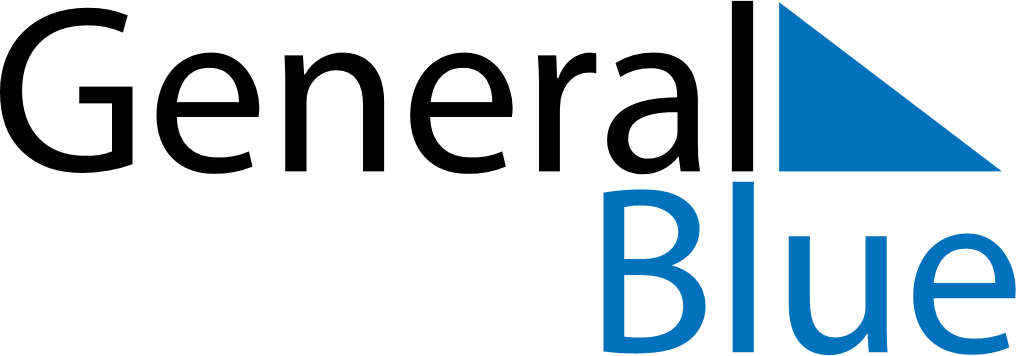 January 2030January 2030January 2030Christmas IslandChristmas IslandSUNMONTUEWEDTHUFRISAT12345New Year’s Day67891011121314151617181920212223242526Australia Day2728293031